NOMBRE: _____________________________________________________ CLASE: 7º AÑO __ FECHA: __/___/ 2020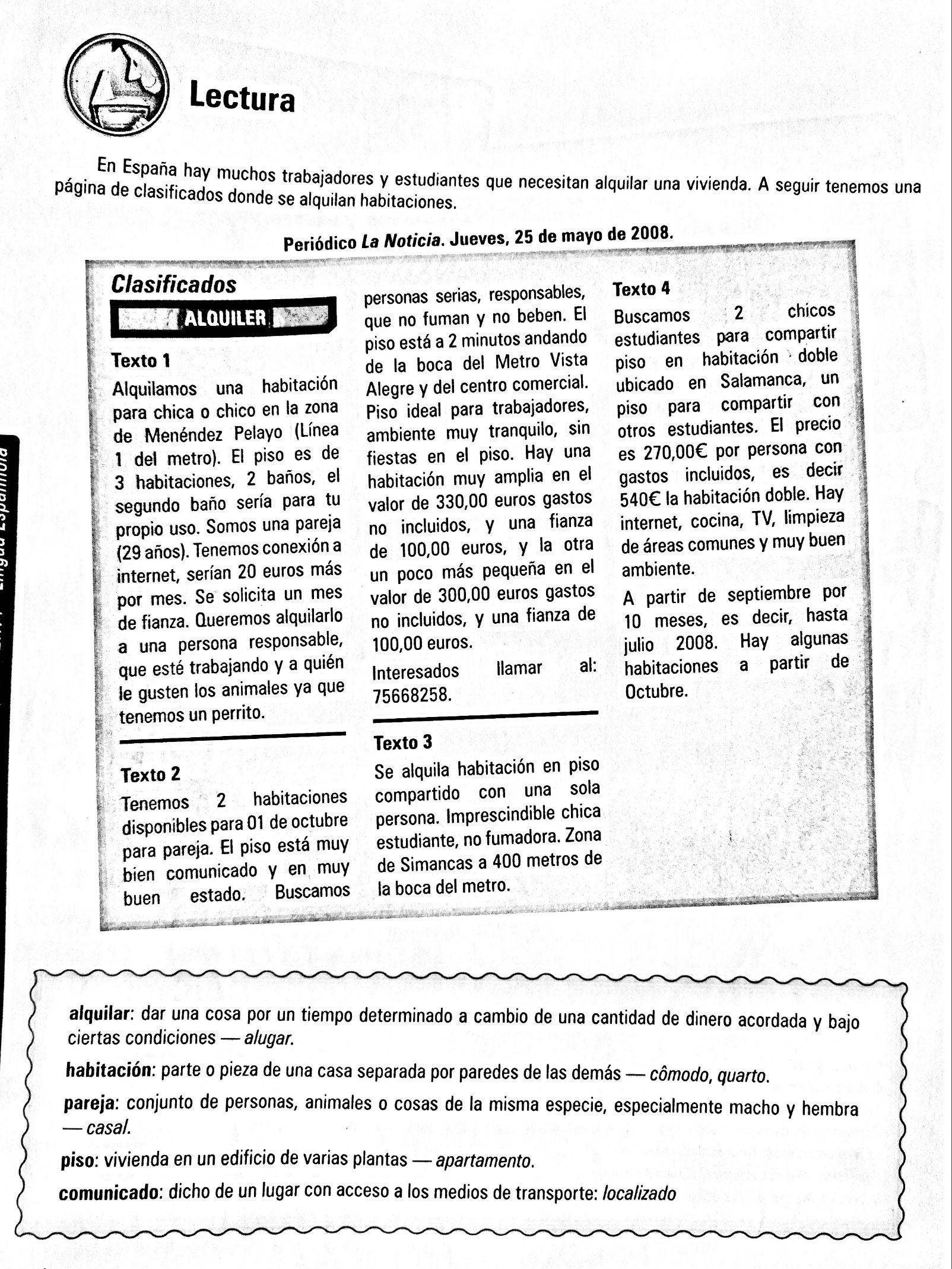 RELACIONA CADA IMAGEN ABAJO A UNO DE LOS CLASIFICADOS: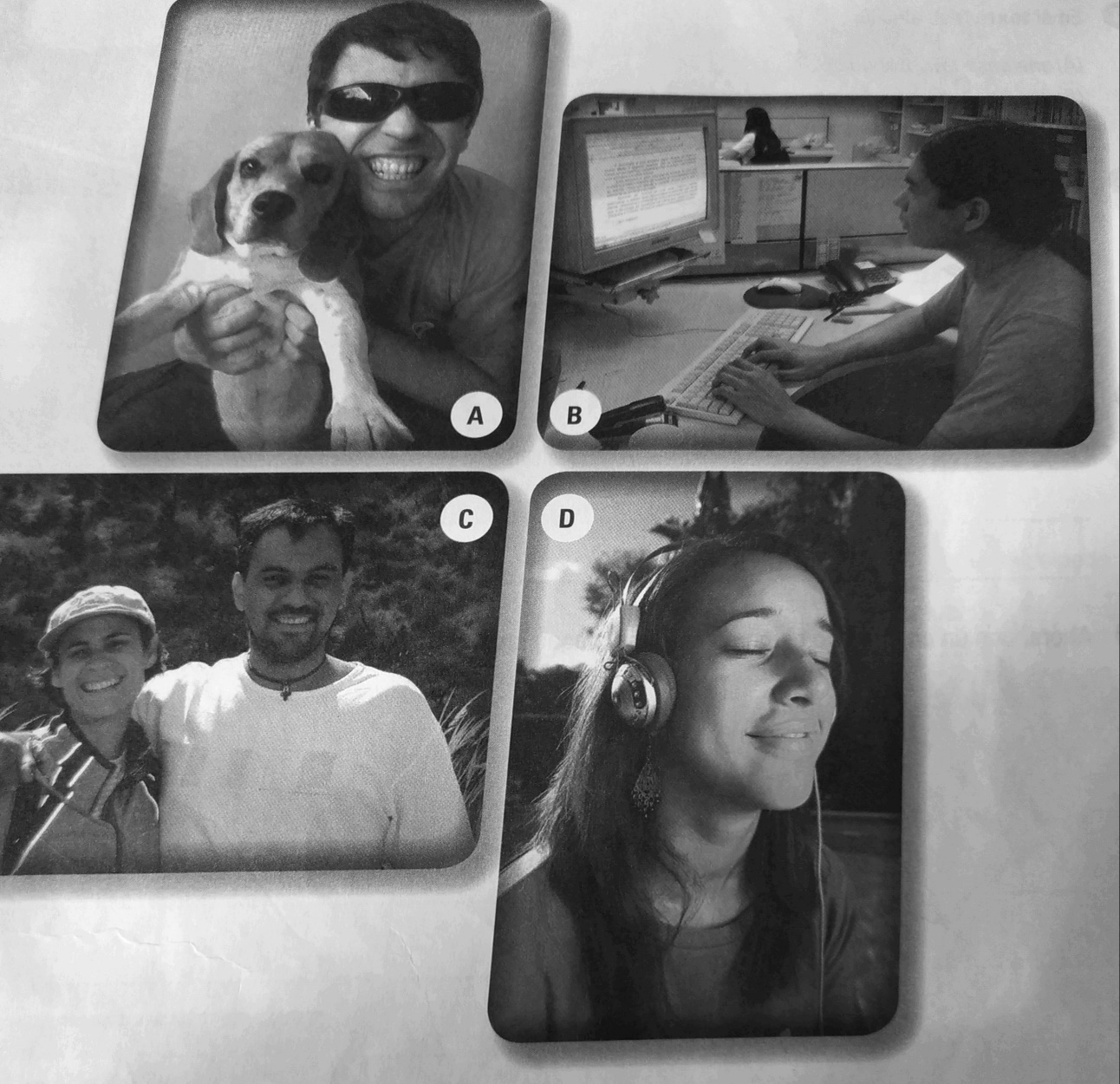 (     ) TEXTO 1(     ) TEXTO 2(     ) TEXTO 3(     ) TEXTO 4¿ QUÉ ES “ALQUILAR” UNA CASA? (RESPOSTA EM PORTUGUÊS)EN EL TEXTO 1, SE BUSCA UNA PERSONA:A QUIEN LE GUSTE LOS ANIMALESQUE ESTÉ ESTUDIANDOQUE ESTÉ TRABAJANDO¿EN EL TEXTO 3 SE ALQUILA:UNA CASA MUY TRANQUILAUMA HABITACIÓN EM PISO PARA COMPARTIRUN PISO PARA UMA PERSONA¿ CÓMO ES EL PISO DEL TEXTO 2? (RESPOSTA EM ESPANHOL)